VACANCY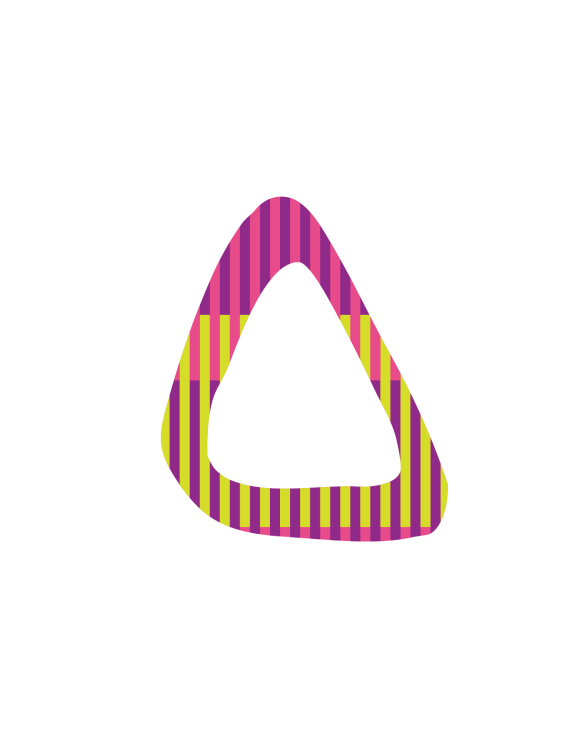 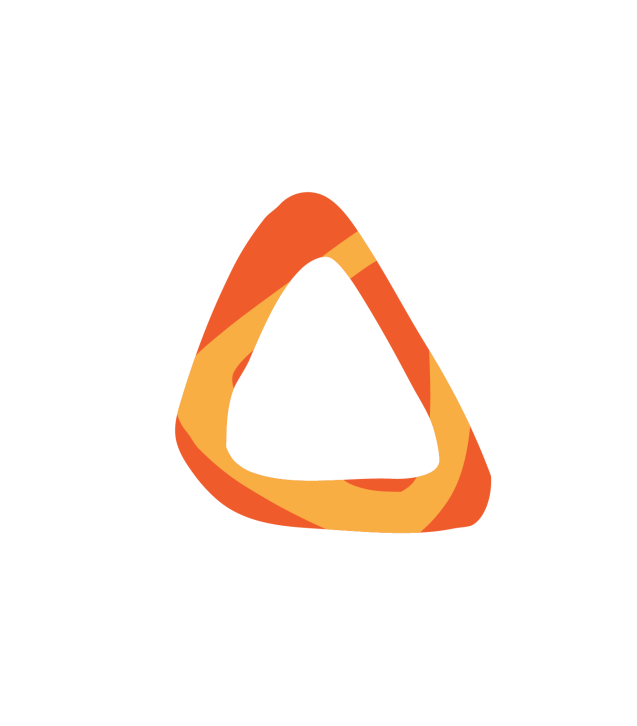 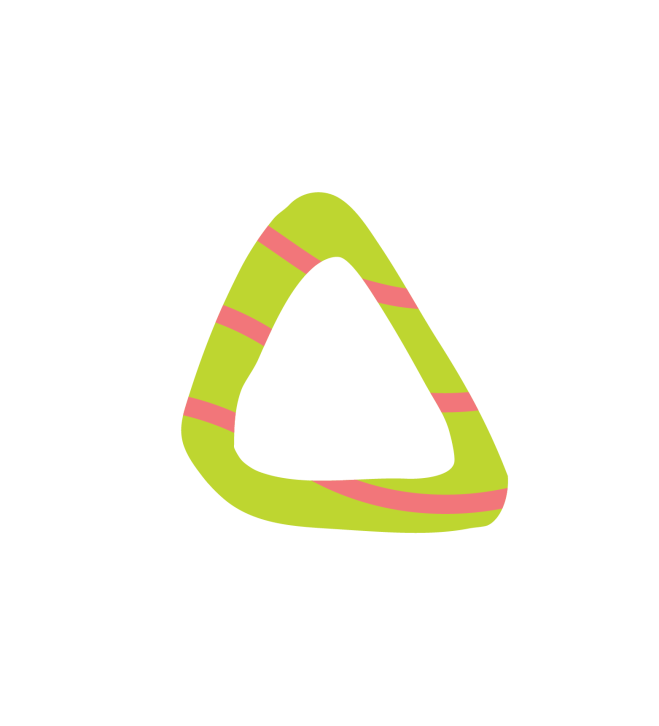 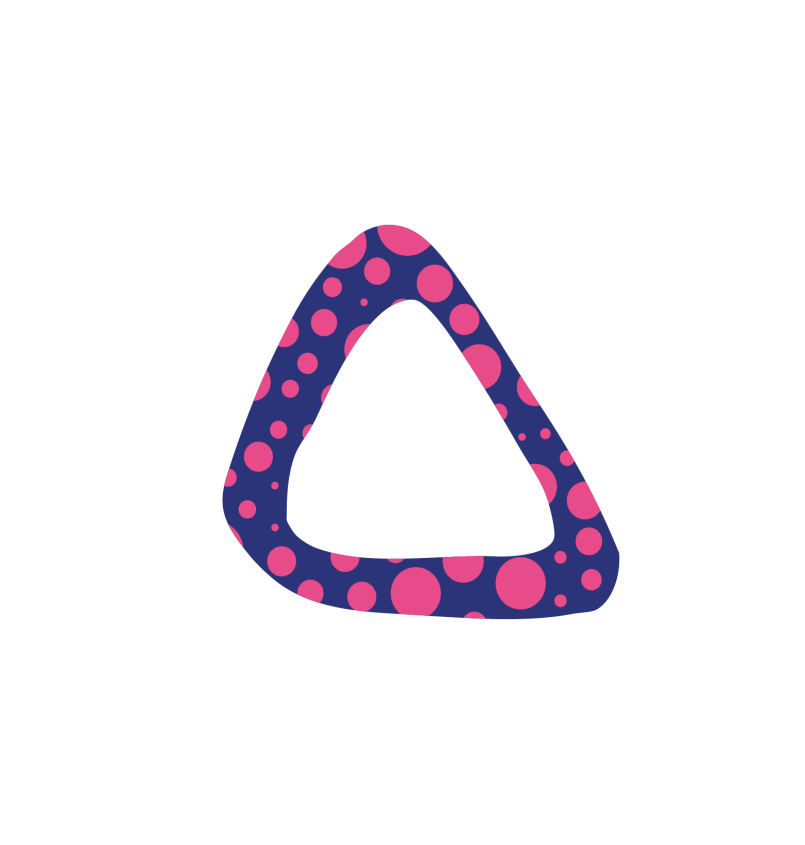 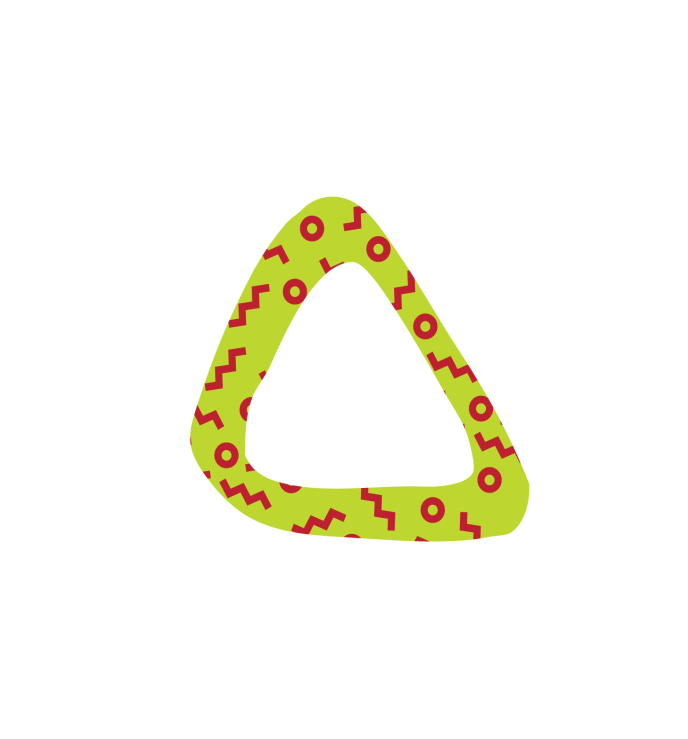 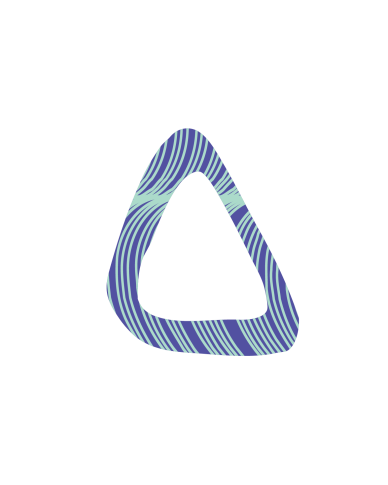 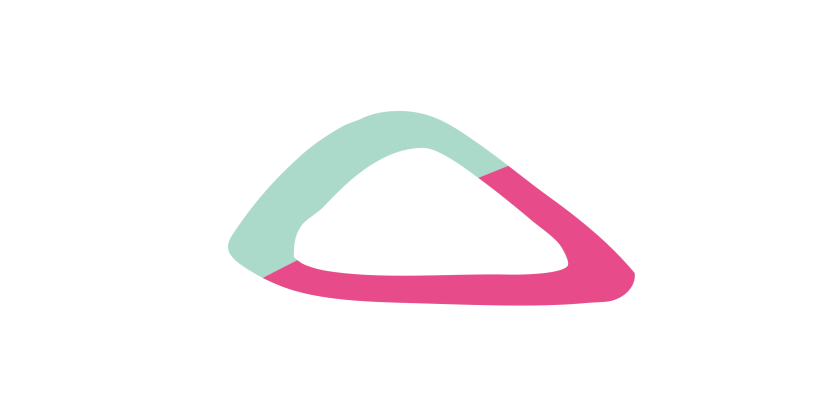 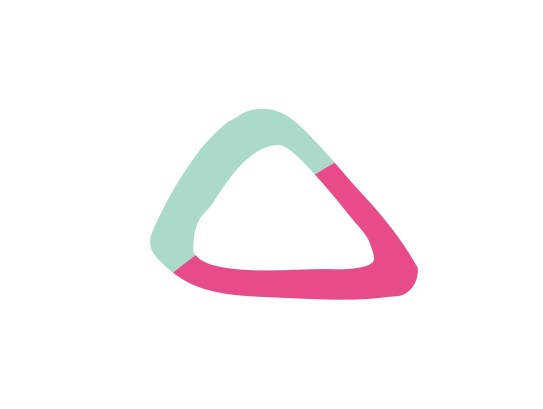 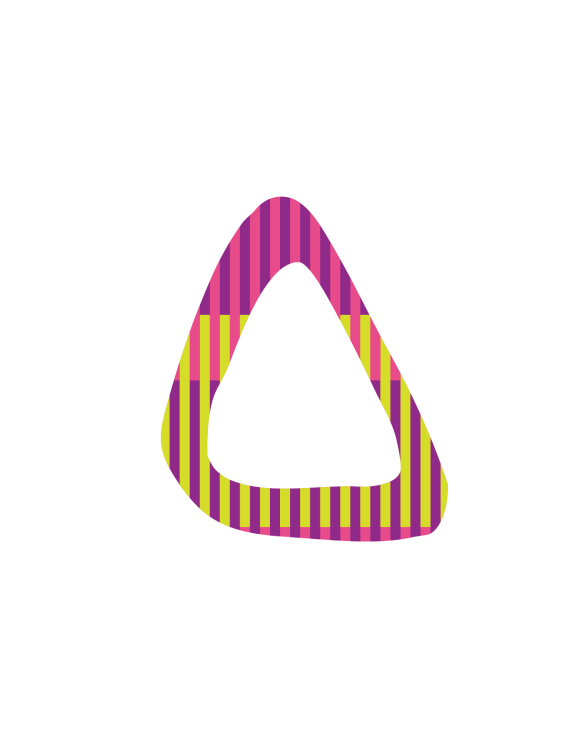 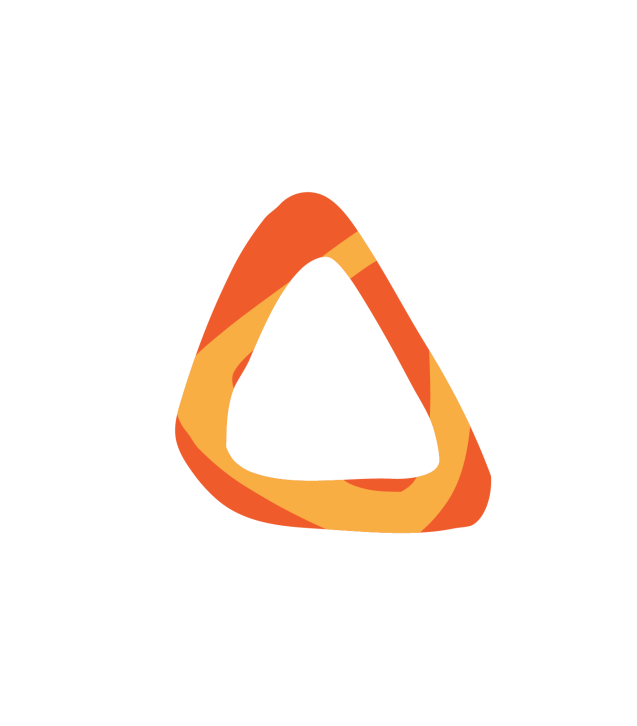 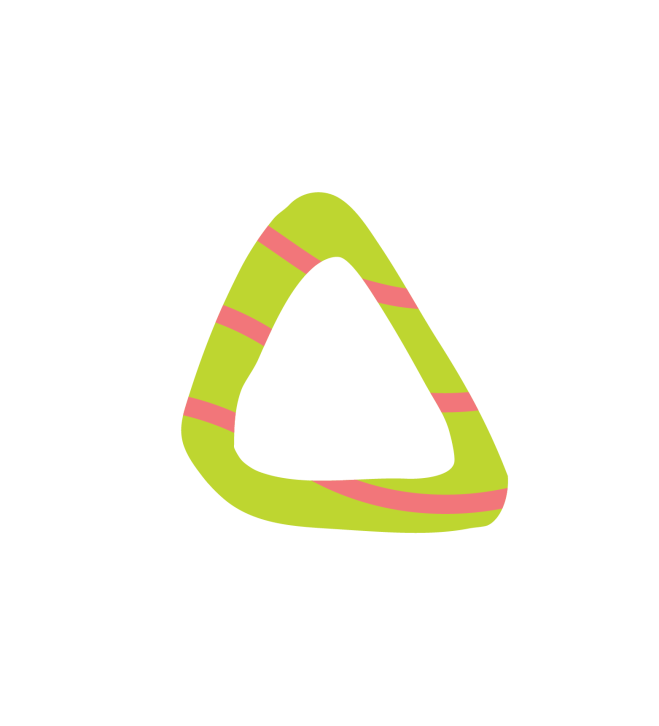 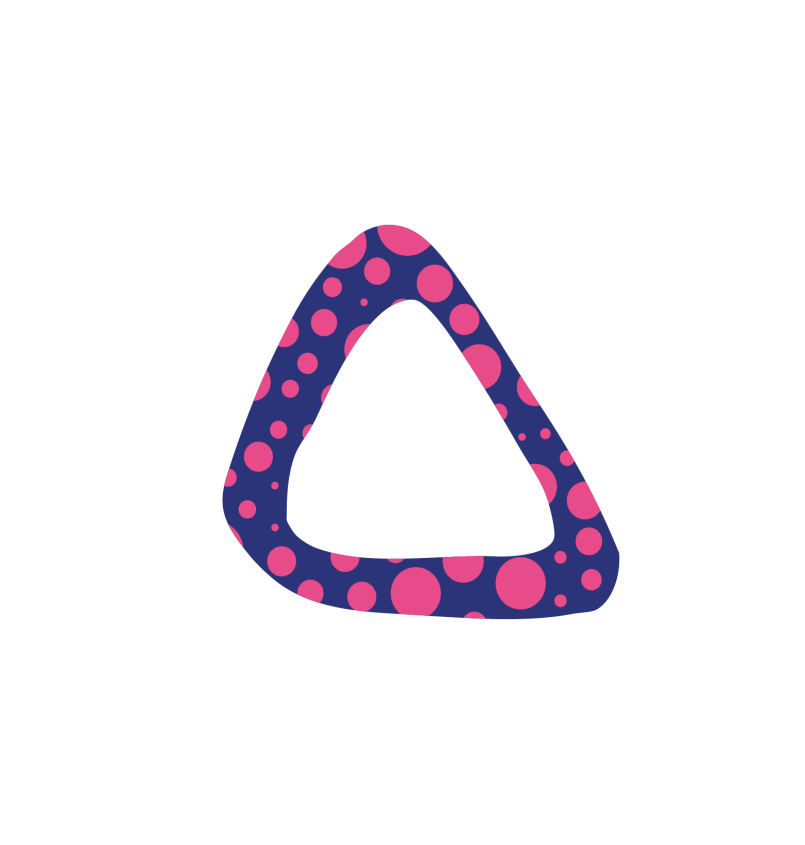 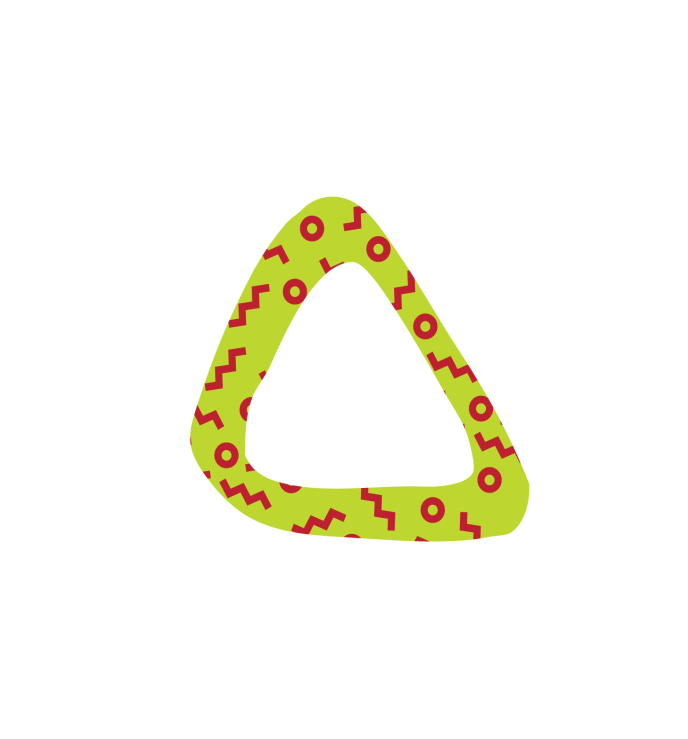 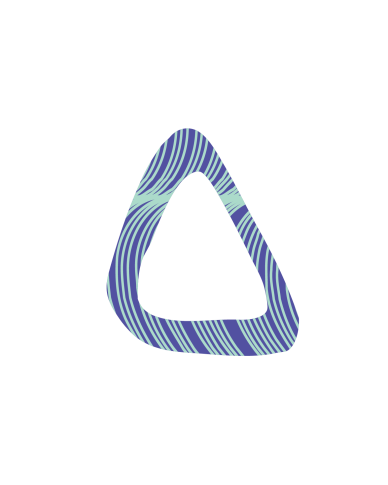 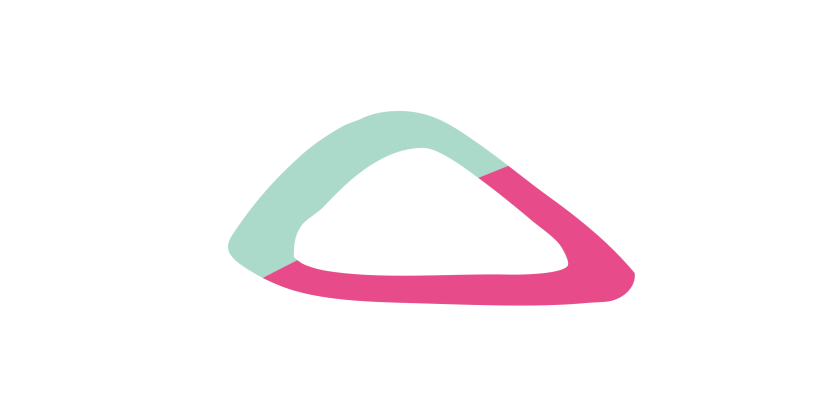 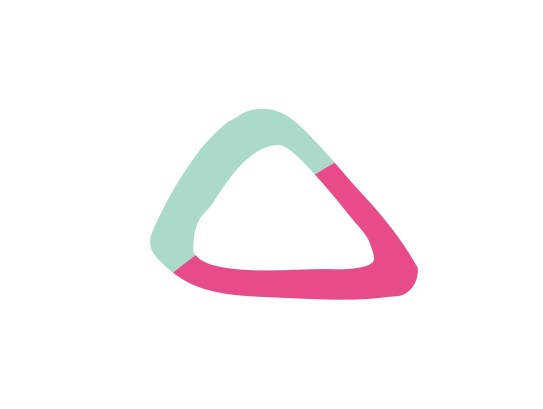 SEN-Teacher(Class age range 5 years – 19 years)What is the purpose of the role?The role of the classteacher at Severndale Specialist Academy is to provide exciting, engaging high quality teaching which delivers an appropriate curriculum and meets the needs of each pupil. This will involve ongoing and close liaison with parents/carers, colleagues and other professionals and the management of a class team. Role requirementsBachelor’s degreeQualified Teacher StatusNewly Qualified Teachers welcome to applySkills requiredAbility to build good relationships with children, teachers and parentsAbility to cope with challenging behavior Encourage engagement and inclusion What’s included?* Permanent	* Salary Main Scale / Upper Pay Scale plus SEN 1 £2,085 (Teacher Main Scale)* Full time from 1 September 2017			* Personal development